___________________________________________________________________________________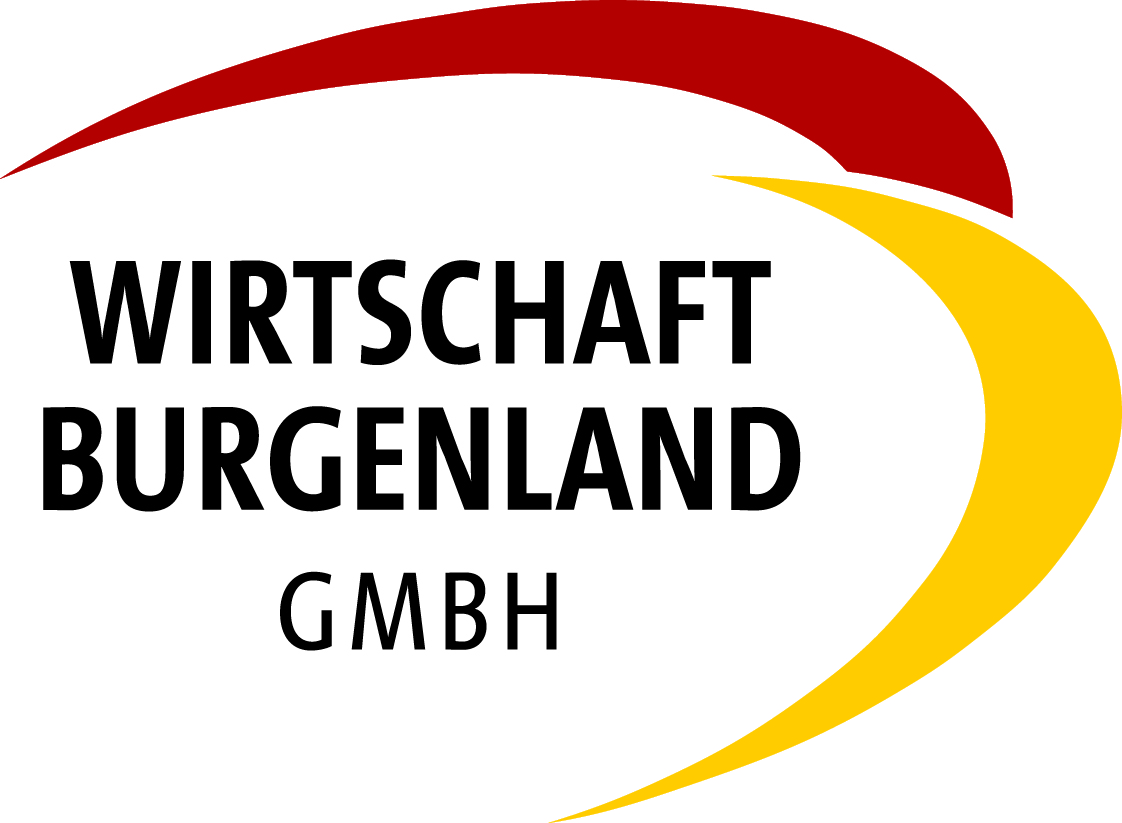 Privatzimmervermieter/inName des Antragstellers:       Projektstandort:        Der/Die o.a. Privatzimmervermieter/in hat         Gästezimmer und        Ferienwohnung/en mit  insgesamt         Betten zur touristischen Nutzung im Rahmen der  Privatzimmervermietung seit         gemeldet.     ,      ……………………………………………		…………………………………………….…..…….....Ort, Datum						Stampiglie, Unterschrift